Пробне ЗНО-2022Пробне зовнішнє незалежне оцінювання проходить з метою ознайомлення всіх охочих із процедурою проведення зовнішнього незалежного оцінювання, структурою та змістом тестового зошита, порядком доступу до пункту тестування та робочого місця. Пробне тестування є важливою складовою підготовки до зовнішнього незалежного оцінювання.Особи, які зареєструються для участі в пробному тестуванні, матимуть можливість:ознайомитись із стандартизованими тестами, що відповідають вимогам Програм, характеристикам і структурі сертифікаційних робіт зовнішнього незалежного оцінювання 2021 року;виконати пробний тест і попрактикуватися в заповненні бланків відповідей;дізнатися правильні відповіді до завдань пробного тестування, що будуть розміщені на сайті Українського центру оцінювання якості освіти у визначений час;отримати результат пробного тестування за допомогою спеціального сервісу (за бажанням);психологічно налаштуватися на проходження зовнішнього незалежного оцінювання;навчитися ефективно розподіляти час;оцінити свій рівень навчальних досягнень.Пробне зовнішнє незалежне оцінювання є платною послугою для учасників та неприбутковою для організаторів і проводиться за кошти фізичних і юридичних осіб. Вартість одного тестування для одного учасника / однієї учасниці буде оголошено до 20 грудня на сайтах регіональних центрів оцінювання якості освіти.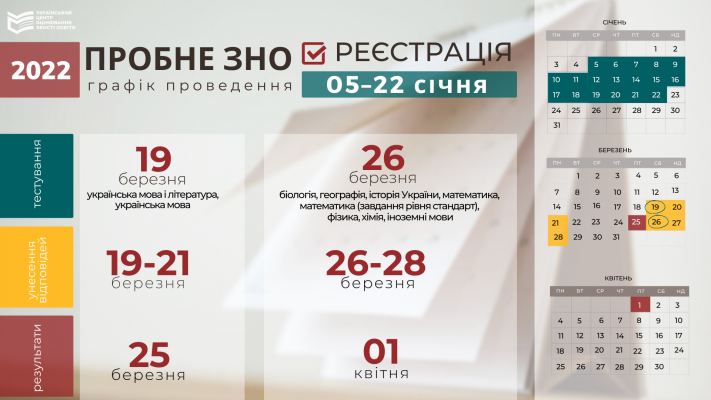 У 2022 році пробне зовнішнє незалежне оцінювання відбудеться:19 березня з української мови, української мови і літератури;26 березня з історії України, з математики, з математики (завдання рівня стандарту), з біології, з географії, з фізики, з хімії, а також з іноземних мов (англійської, іспанської, німецької та французької).У день проведення пробного тестування кожен зареєстрований учасник може скласти тест з одного навчального предмета.Реєстрація для участі в пробному ЗНО-2022 триватиме  протягом 5 – 22 січня 2022 року на сайті відповідного регіонального центру оцінювання якості освіти.Порядок реєстрації для участі в пробному ЗНО до 20 грудня буде оприлюднено на сайтах регіональних центрів оцінювання якості освіти.Для всіх зареєстрованих учасників пробного ЗНО будуть створені інформаційні сторінки, на яких до 10 березня буде розміщено інформація про час і місце проходження пробного ЗНО, а згодом – результати проходження тестування.Для отримання результатів пробного ЗНО кожному учаснику потрібно буде занести свої відповіді до спеціального сервісу «Визначення результатів пробного зовнішнього незалежного оцінювання» у такі терміни:19 – 21 березня з української мови, української мови і літератури;26 – 28 березня з історії України, математики, математики (завдання рівня стандарту),  біології,  географії, фізики, хімії, англійської, іспанської, німецької, французької мов.Результати тестування з української мови, української мови і літератури будуть оприлюднені на інформаційних сторінках учасників 25 березня, з інших предметів – 1 квітня.Звертаємо увагу, що реєстрація для проходження пробного ЗНО не передбачає автоматичної реєстрації для участі в основній сесії ЗНО. Результати пробного ЗНО не буде зараховано як оцінки за державну підсумкову атестацію та не буде використано для участі в конкурсному відборі під час вступу до закладів вищої освіти.